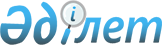 2013 жылға халықтың нысаналы топтарына жататын тұлғалардың қосымша 
тізбесін белгілеу туралы
					
			Күшін жойған
			
			
		
					Ақмола облысы Бұланды ауданы әкімдігінің 2013 жылғы 9 қаңтардағы № А-01/35 қаулысы. Ақмола облысының Әділет департаментінде 2013 жылғы 31 қаңтарда № 3641 болып тіркелді. Күші жойылды - Ақмола облысы Бұланды ауданы әкімдігінің 2014 жылғы 10 сәуірдегі № а-04/105 қаулысымен      Ескерту. Күші жойылды - Ақмола облысы Бұланды ауданы әкімдігінің 10.04.2014 № а-04/105 (қол қойылған күннен бастап күшіне енеді) қаулысымен.      РҚАО ескертпесі.

      Құжаттың мәтінінде түпнұсқаның пунктуациясы мен орфографиясы сақталған.

      Қазақстан Республикасының 2001 жылғы 23 қаңтардағы «Қазақстан Республикасындағы жергілікті мемлекеттік басқару және өзін-өзі басқару туралы» Заңының 31, 37 баптарына, Қазақстан Республикасының 2001 жылғы 23 қаңтардағы «Халықты жұмыспен қамту туралы» Заңының 5 бабының 2 тармағына, 7 бабының 2) тармақшасына сәйкес Бұланды ауданының әкімдігі ҚАУЛЫ ЕТЕДІ:



      1. Халықтың нысаналы топтарына жататын тұлғалардың қосымша тізбесі белгіленсін:



      ұзақ уақыт бойы жұмыс істемейтін тұлғалар (бір жылдан астам);



      жиырма бір жастан жиырма тоғыз жасқа дейінгі жастар қоса алғанда;



      жұмыс істейтін адамы жоқ отбасылар;



      кәмелетке толмаған балаларды тәрбиелеп отырған әйелдер;



      маусымдық жұмыстардың аяқталуына байланысты еңбек шартының мерзімі аяқталған тұлғалар;



      техникалық және кәсіптік оқу орындарын бітірушілер.



      2. Осы қаулының орындалуын бақылау аудан әкімінің орынбасары Б.К.Есмурзинаға жүктелсін.



      3. Осы қаулы Ақмола облысының Әділет департаментінде мемлекеттік тіркелген күннен бастап күшіне енеді және ресми жарияланған күннен бастап қолданысқа енгізіледі.      Бұланды ауданының әкімі                    М.Балпан
					© 2012. Қазақстан Республикасы Әділет министрлігінің «Қазақстан Республикасының Заңнама және құқықтық ақпарат институты» ШЖҚ РМК
				